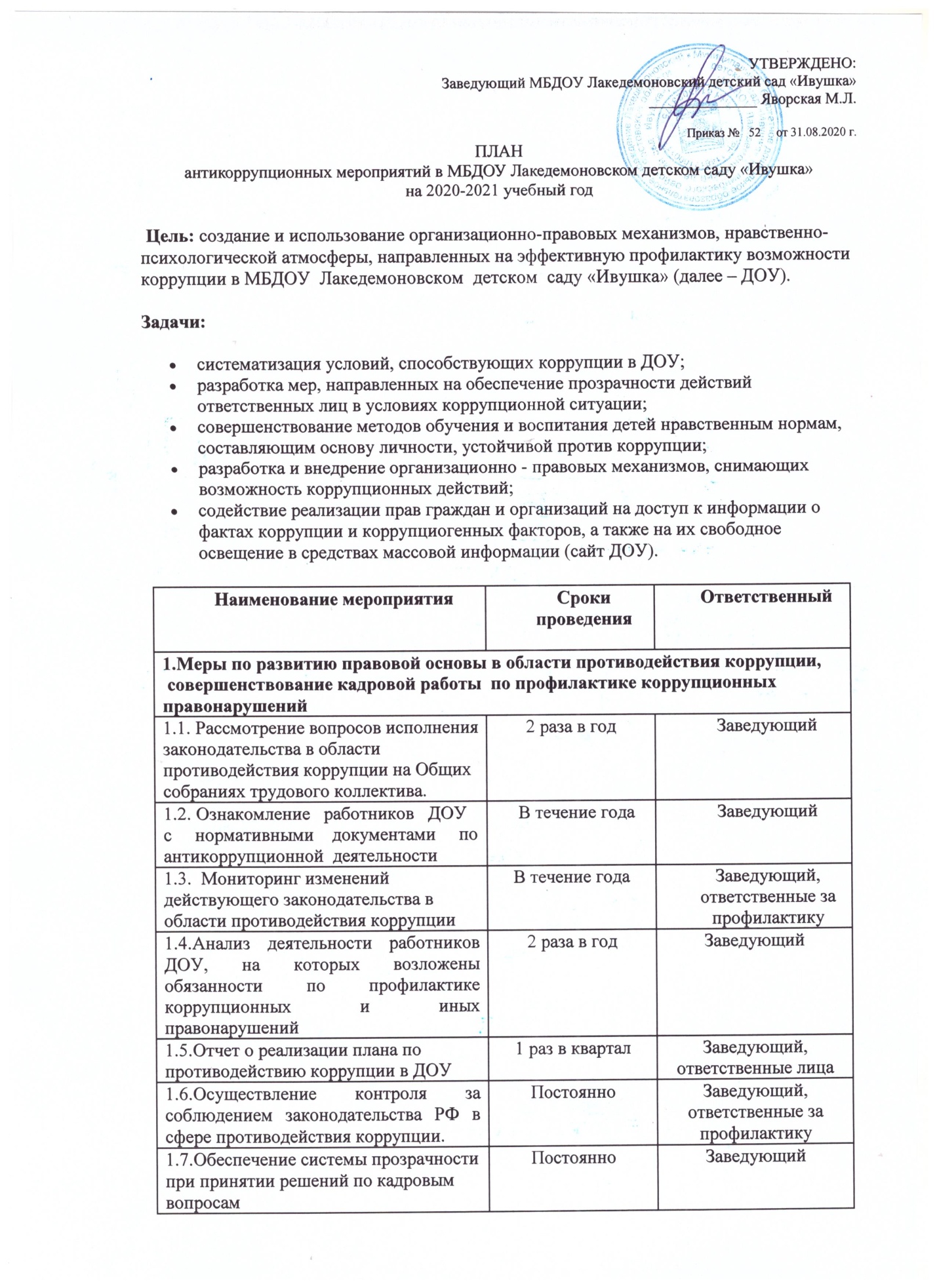 2. Меры по совершенствованию функционирования  ДОУ в целях предупреждения коррупции2. Меры по совершенствованию функционирования  ДОУ в целях предупреждения коррупции2. Меры по совершенствованию функционирования  ДОУ в целях предупреждения коррупции2.1. Организация проверки достоверности представляемых гражданином персональных данных и иных сведений при поступлении на работу в МДОУ.ПостоянноЗаведующий2.2. Организация и проведение инвентаризации муниципального имущества по анализу эффективности использования.ДекабрьКомиссия по инвентаризации2.3. Проведение внутреннего контроля:- организация питания воспитанников;- соблюдение  прав всех участников образовательного процесса.ПостоянноЗаведующий, ППО2.4.  Усиление контроля за недопущением фактов неправомерного взимания денежных средств с родителей (законных представителей) в ДОУПостоянноЗаведующий2.5.  Организация систематического контроля за выполнением законодательства о противодействии коррупции в ДОУ при организации работы по вопросам охраны трудаПостоянноЗаведующий2.6. Размещение  информации по антикоррупционной тематике  на официальном сайте ДОУ  и на стендах в  ДОУ:копия лицензии на право ведения образовательной  деятельности;режим работы; Порядок комплектования муниципальных образовательных учреждений.ПостоянноЗаведующий2.7. Осуществление экспертизы жалоб и обращений граждан, поступающих через системы общего пользования (почтовый, электронный адреса, телефон) на действия (бездействия) заведующего  и сотрудников ДОУ  с точки зрения наличия сведений о фактах коррупции и организации их проверкиПо мере поступленияЗаведующий, ответственные лица, члены комиссии2.8. Проведение оценки должностных обязанностей педагогических работников, исполнение которых в наибольшей мере подвержено риску коррупционных проявлений.В течение годаЗаведующий, ответственные лица, комиссия2.9. Проведение групповых и общих  родительских собраний с целью разъяснения политики ДОУ в отношении коррупции.1 раз в годЗаведующий, ответственные лица, воспитатели2.10. Проведение отчётов заведующего ДОУ перед родителями воспитанников 1 раз в годЗаведующий2.11. Инструктивные совещания работников ДОУ «Коррупция и ответственность за коррупционные деяния» В течение годаЗаведующий3. Меры по правовому просвещению и повышению антикоррупционной компетентности сотрудников, воспитанников  ДОУ и их родителей3. Меры по правовому просвещению и повышению антикоррупционной компетентности сотрудников, воспитанников  ДОУ и их родителей3. Меры по правовому просвещению и повышению антикоррупционной компетентности сотрудников, воспитанников  ДОУ и их родителей3.1. Проведение мероприятий по гражданской и правовой сознательности «Мой выбор» с детьми и взрослыми В течение годаЗаведующий3.2. Изготовление памяток для родителей  «Это важно знать!»мартОтветственные за профилактику3.3. Работа с педагогами:   круглый стол     «Формирование антикоррупционной и нравственно-правовой культуры»     МайЗаведующий,ответственные за профилактику4. Обеспечение  доступа родителям (законным представителям)  к информации о деятельности  ДОУ, установление обратной связи 4. Обеспечение  доступа родителям (законным представителям)  к информации о деятельности  ДОУ, установление обратной связи 4. Обеспечение  доступа родителям (законным представителям)  к информации о деятельности  ДОУ, установление обратной связи 4.1. Информирование родителей (законных представителей) о правилах приема в ДОУ ПостоянноЗаведующий4.2. Проведение ежегодного опроса родителей воспитанников  ДОУ с целью определения степени их удовлетворенности работой  ДОУ, качеством предоставляемых образовательных услуг.майВоспитатели4.3. Обеспечение функционирования сайта ДОУ в соответствии с Постановлением Правительства РФ от 10.07.2013г. №582 «Об утверждении Правил размещения на официальном сайте образовательной организации в информационно-телекоммуникационной сети «Интернет» и обновления…»  для размещения на нем информации о деятельности  ДОУ, правил приема воспитанников, публичного доклада заведующего, информации об осуществлении мер по противодействию коррупции.Постоянно Заведующий4.4. Размещение на сайте ДОУ ежегодного публичного отчета заведующего  об образовательной, медицинской и финансово-хозяйственной деятельности      августЗаведующий